            Приложение	  к Порядку проведения оценки потребности в оказании муниципальных   услуг и учета ее результатов при формировании расходов районного бюджетаОценка потребности в оказании         муниципальных услуг МБУК ДЦБС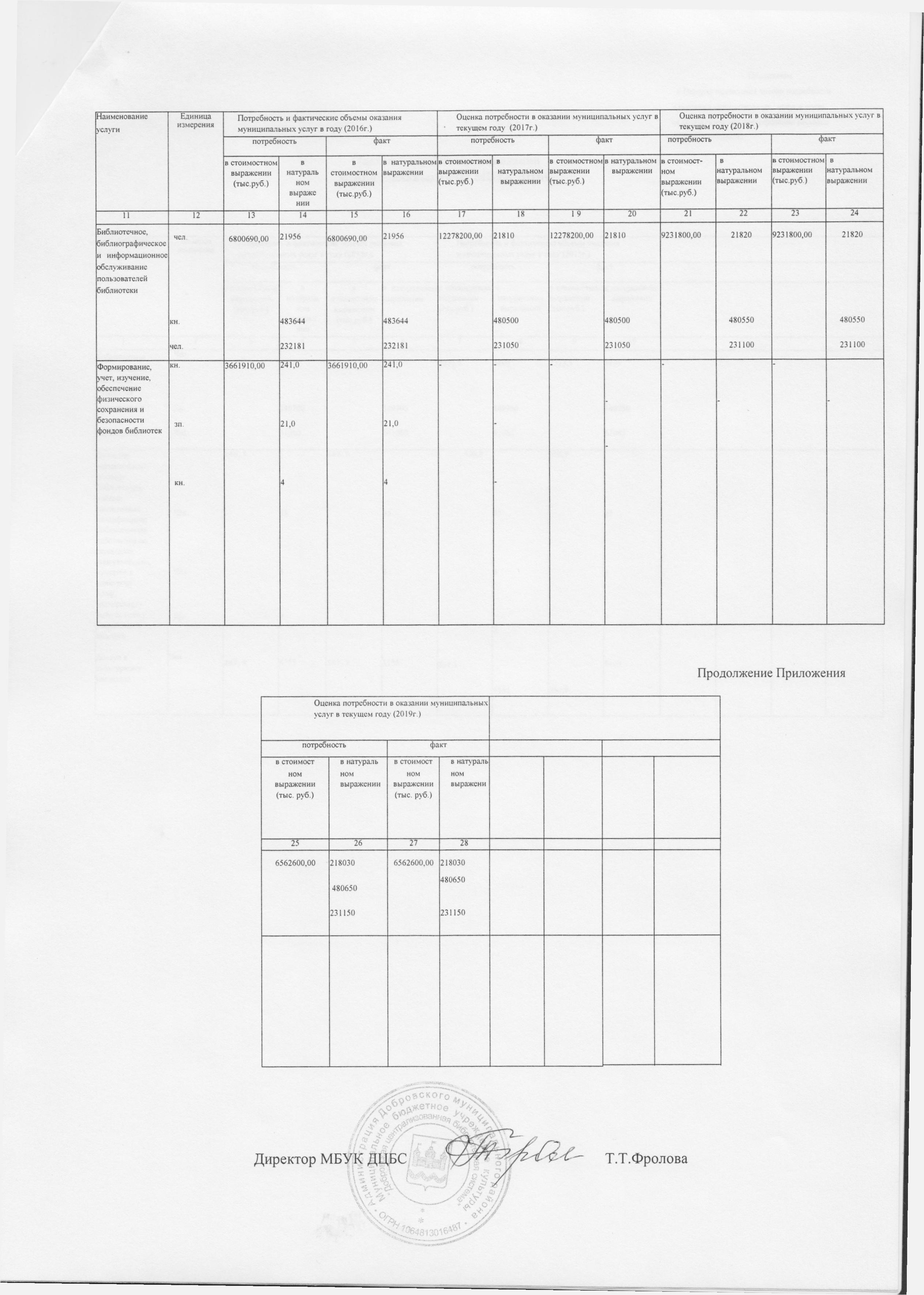 НаименованиеуслугиЕдиницаизмеренияПотребность и фактические объемы оказания муниципальных услуг в году (2014г.)Потребность и фактические объемы оказания муниципальных услуг в году (2014г.)Потребность и фактические объемы оказания муниципальных услуг в году (2014г.)Потребность и фактические объемы оказания муниципальных услуг в году (2014г.)Потребность и фактические объемы оказания муниципальных услуг в году (2015г.)Потребность и фактические объемы оказания муниципальных услуг в году (2015г.)Потребность и фактические объемы оказания муниципальных услуг в году (2015г.)Потребность и фактические объемы оказания муниципальных услуг в году (2015г.)потребностьпотребностьфактфактпотребностьпотребностьфактфактв стоимостном выражении (тыс.руб.)внатуральномвыражениивстоимостномвыражении(тыс.руб.)в натуральном выражениив стоимостном выражении (тыс.руб.)внатуральномвыражениив стоимостном выражении (тыс.руб.)в натуральномвыражении]2345         6         78           910Библиотечноеобслуживаниенаселения:- читателиЧел.      2373,56108      2373,56108                2373,56109                    2373,56109-книговыдачаКн.149700149700149750149750- посещенияЧел.610606610606106561065Оказаниеметодическойпомощибиблиотекамрайона:•повышениеквалификациибиблиотечныхработников насеминарахконсультациях,«участие вконкурсахпроф.мастерства, -выпуск метод, разработок и пособий Доступ к культурному наследиюЧел.Чел.Бр-                               Чел.466,8367,925574155466,8367,925574155466,8367,92557                       4160466,8367,92557                                       41603950